Р О С С И Й С К А Я   Ф Е Д Е Р А Ц И Я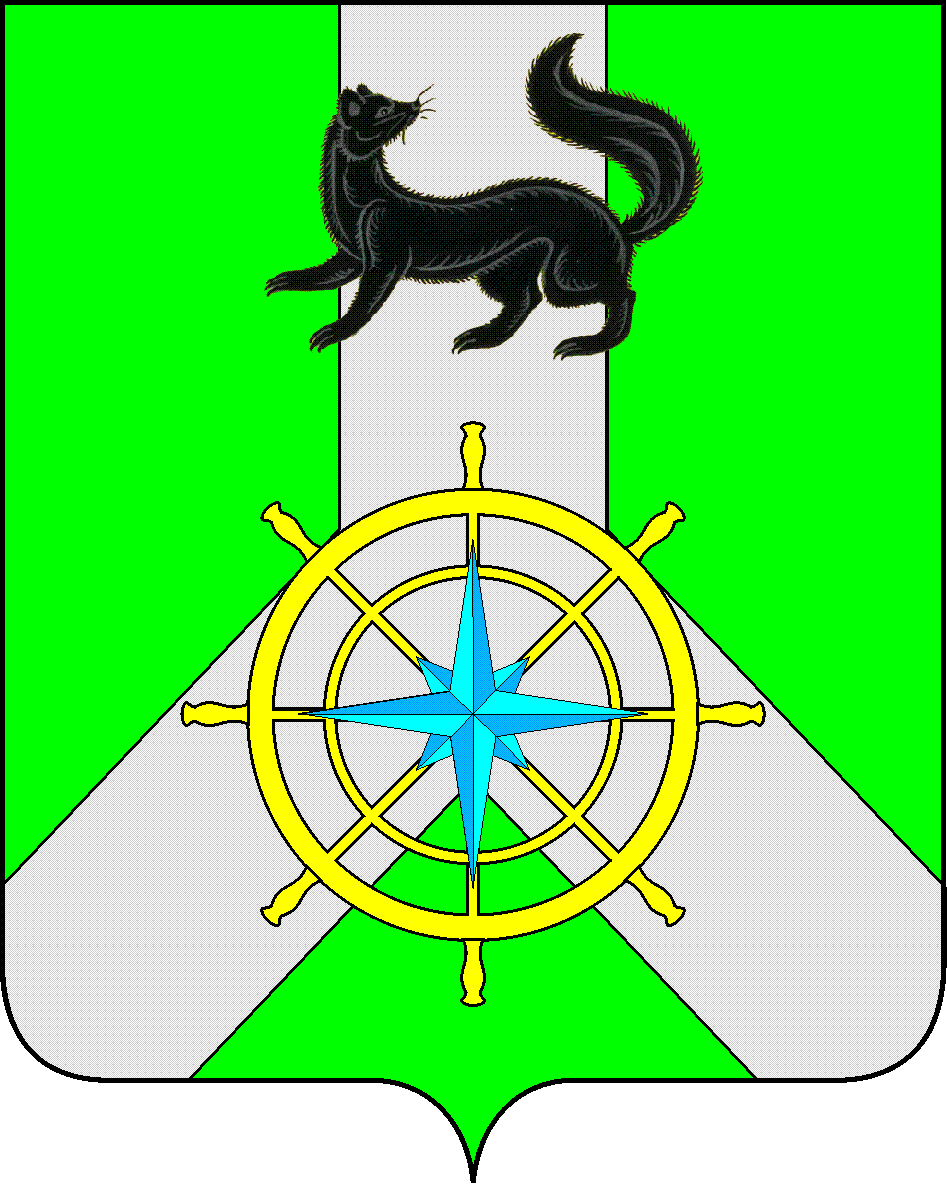 И Р К У Т С К А Я   О Б Л А С Т ЬК И Р Е Н С К И Й   М У Н И Ц И П А Л Ь Н Ы Й   Р А Й О НА Д М И Н И С Т Р А Ц И Я П О С Т А Н О В Л Е Н И ЕОб изменении существенных условий контрактаВ соответствии с частью 65.1 статьи 112 Федерального закона от 05.04.2013 г. № 44-ФЗ «О контрактной системе в сфере закупок товаров, работ, услуг для обеспечения государственных и муниципальных нужд», руководствуясь Федеральным законом от 06.10.2003 г. № 131-ФЗ «Об общих принципах организации местного самоуправления в РФ», статьями 39, 55 Устава муниципального образования Киренский район, администрация Киренского муниципального районапостановляЕТ:1. Принять решение об изменении существенных условий муниципального контракта от 24.05.2023 № 1-ЭА/23 на оказание услуг физической охраны, а также по обеспечению внутриобъектового и пропускного режимов в здании МКДОУ «Детский сад № 10 г. Киренска», расположенного по адресу: Иркутская область, г. Киренск, мкр. Мельничный, ул. Партизанская, 28 (далее – Муниципальный контракт), заключенного между МКДОУ «Детский сад № 10 г. Киренска» и ООО ЧОП «Спарта+» (ИКЗ № 233383100297238310100100250018010244) по соглашению сторон, в части изменения срока оказания услуг и цены контракта.2. МКДОУ «Детский сад № 10 г. Киренска» заключить с ООО ЧОП «Спарта+» дополнительное соглашение к муниципальному контракту от 24.05.2023 № 1-ЭА/23 о внесении изменений в существенные условия муниципального контракта.	3.    Настоящее постановление вступает в силу со дня подписания и подлежит размещению на официальном сайте администрации Киренского муниципального района kirenskraion.mo38.ru.     Мэр района                                                                                       	            К.В. СвистелинСОГЛАСОВАНО:Первый заместитель мэра-председатель комитета по социальной политикеадминистрации Киренского муниципального района                                       А.В. ВоробьевНачальник правового отдела администрации Киренского муниципального района                                                                  И.С. Чернина               И.о. начальника Управления образования                                                                                       администрации Киренского муниципальногорайона                                                                                                                     И.Н. ГурьяноваНачальник Финансового управления администрацииКиренского муниципального района                                                                    Е.А. Шалдаот  29 сентября 2023 г.№ 572г. Киренск